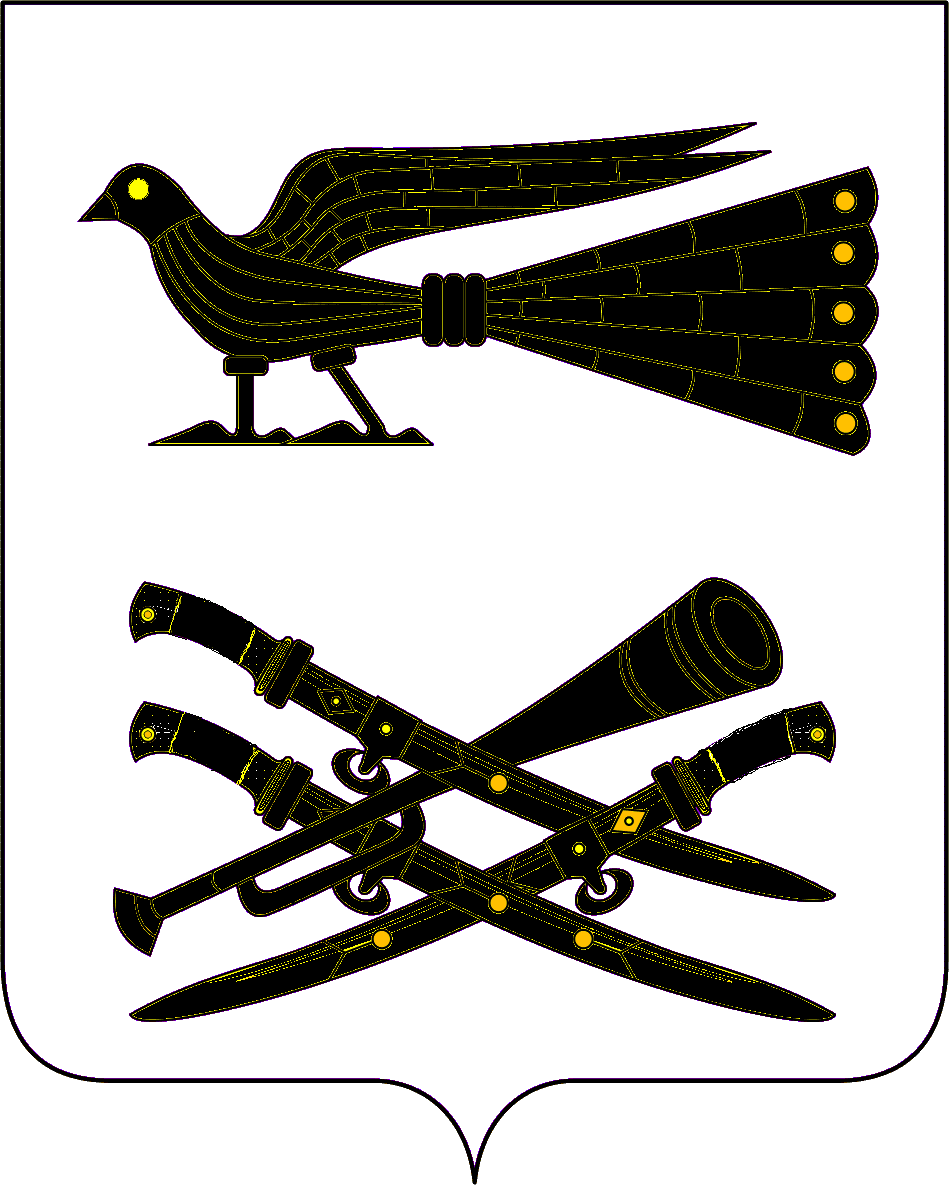 Р Е Ш Е Н И ЕСОВЕТА  МУНИЦИПАЛЬНОГО  ОБРАЗОВАНИЯ  КОРЕНОВСКИЙ  РАЙОН  от  27.06.2018                                                                                                                      № 391 г. КореновскОб утверждении Отчета об исполнении  бюджета муниципальногообразования Кореновский район за 2017 годРассмотрев и обсудив представленный администрацией муниципального образования Кореновский район Отчет об исполнении бюджета муниципального образования Кореновский район за 2017 год, Совет муниципального образования Кореновский район РЕШИЛ :1.Утвердить Отчет об исполнении бюджета муниципального образования Кореновский район за 2017 год  по доходам в сумме 1395545,6 тыс. рублей и по расходам в сумме  1413244,5 тыс. рублей, с превышением расходов над доходами (дефицит районного бюджета) в сумме 17698,9 тыс. рублей и со следующими показателями:доходов местного бюджета за 2017 год по кодам классификации доходов бюджетов согласно приложению № 1 к настоящему решению;доходов местного бюджета за 2017 год по кодам видов доходов, классификации операций сектора государственного управления, относящихся  к доходам местного бюджета согласно приложению № 2 к настоящему решению;расходов местного бюджета за 2017 год по ведомственной структуре расходов местного бюджета согласно приложению № 3 к настоящему решению;4) расходов местного бюджета за 2017 год по разделам и подразделам  классификации расходов бюджетов согласно приложению № 4 к настоящему решению;5) расходов местного бюджета по целевым статьям (муниципальным программам и непрограммным направлениям деятельности), группам видов расходов классификации деятельности согласно приложению № 5 к настоящему решению;6) источников финансирования дефицита местного бюджета  за 2017 год  по кодам классификации источников финансирования дефицитов бюджетов согласно приложению № 6 к настоящему решению;27) источников финансирования дефицита местного бюджета  за 2017 год  по кодам групп, подгрупп, статей, видов источников финансирования дефицитов бюджетов классификации операций сектора государственногоуправления, относящихся к источникам финансирования дефицитов бюджетов согласно приложению № 7 к настоящему решению.2. Контроль за выполнением настоящего решения возложить на комиссии по финансово-бюджетной политике, налоговым вопросам и социально-экономическому развитию района Совета муниципального образования Кореновский район (Колесникова).3. Отделу по взаимодействию с представительным органом администрации муниципального образования Кореновский район разместить (опубликовать) полный текст настоящее решение в электронном СМИ в  информационно-телекоммуникационной сети «Интернет» и обеспечить его размещение на официальном сайте Совета муниципального образования Кореновский район в информационно-телекоммуникационной сети «Интернет».4. Настоящее решение вступает в силу после его официального опубликования.Главамуниципального образования Кореновский…район                                                                       С.А. ГолобородькоПредседатель Советамуниципального образованияКореновский район В.В. Слепухин